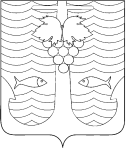 АДМИНИСТРАЦИЯ ТЕМРЮКСКОГО ГОРОДСКОГО ПОСЕЛЕНИЯТЕМРЮКСКОГО РАЙОНАПОСТАНОВЛЕНИЕот  07.06.2012 г.                                                                                                                          № 496город ТемрюкО внесении изменений в постановление администрации Темрюкского городского поселения Темрюкского района от 30 мая 2012 года № 451«Об утверждении Порядка оказания единовременной материальной помощи гражданам, пострадавшим в результате чрезвычайной ситуации 24 мая 2012 года на территории Темрюкского городского поселения Темрюкского района»	В соответствии с Бюджетным кодексом Российской Федерации, Федеральным законом от 06 октября 2012 года № 131-ФЗ «Об общих принципах организации местного самоуправления в Российской Федерации»                    п о с т а н о в л я ю:1. Внести в постановление администрации Темрюкского городского поселения Темрюкского района от 30 мая 2012 года № 451 «Об утверждении Порядка оказания единовременной материальной помощи гражданам, пострадавшим в результате чрезвычайной ситуации 24 мая 2012 года на территории Темрюкского городского поселения Темрюкского района» следующие изменения, изложив пункт 2.8 Порядка оказания единовременной материальной помощи гражданам, пострадавшим в результате чрезвычайной ситуации 24 мая 2012 года на территории Темрюкского городского поселения Темрюкского района в новой редакции:«2.8. Единовременная материальная помощь выплачивается в следующем порядке:- за счет средств бюджета Темрюкского городско поселения Темрюкского района в десятидневный срок со дня подписания соглашения о предоставлении субсидии муниципальному образованию Темрюкское городское поселение Темрюкского района из краевого бюджета;- за счет средств краевого бюджета в течение десяти дней со дня поступления средств в бюджет Темрюкского городского поселения Темрюкского района.».2. Настоящее постановление подлежит официальному опубликованию в средствах массовой информации и размещению в сети Интернет на официальном сайте Темрюкского городского  поселения Темрюкского района.3. Контроль за выполнением настоящего постановления возложить на заместителя главы Темрюкского городско поселения Темрюкского района      (по вопросам финансов, бюджета, экономического развития, земельных и имущественных отношений) А.В.Румянцеву.4. Постановление «О внесении изменений в постановление администрации Темрюкского городского поселения Темрюкского района от          30 мая 2012 года № 451 «Об утверждении Порядка оказания единовременной материальной помощи гражданам, пострадавшим в результате чрезвычайной ситуации 24 мая 2012 года на территории Темрюкского городского поселения Темрюкского района» вступает в силу со дня его официального опубликования и распространяет свое действие на правоотношения, возникшие с 02 июня           2012 года.Глава Темрюкского городского поселенияТемрюкского района								      А.Д.Войтов